В целях приведения в соответствие с действующим законодательством, руководствуясь статьями 24, 32, 34  Устава города Сосновоборска Красноярского края, Сосновоборский городской Совет депутатовРЕШИЛ:1. Внести в решение Сосновоборского городского Совета депутатов от 25.05.2016 №  8/44-р «Об утверждении Регламента Сосновоборского городского Совета депутатов» (далее - решение) следующие изменения:1.1. В приложении к решению статью 76.1 исключить.2. Контроль за исполнением решения возложить на постоянную комиссию по правовым вопросам Сосновоборского городского Совета депутатов (Залетаева Н.А.).3. Решение вступает в силу в день, следующий за днем его официального опубликования в городской газете «Рабочий».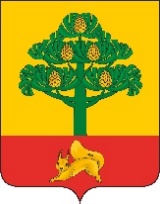 СОСНОВОБОРСКИЙ ГОРОДСКОЙ СОВЕТ ДЕПУТАТОВРЕШЕНИЕ04  июля 2023                                                                                      № 31/137-р г. СосновоборскСОСНОВОБОРСКИЙ ГОРОДСКОЙ СОВЕТ ДЕПУТАТОВРЕШЕНИЕ04  июля 2023                                                                                      № 31/137-р г. СосновоборскО внесение изменений в решение Сосновоборского городского Совета депутатов Красноярского края от 25.05.2016 № 8/44-р «Об утверждении Регламента Сосновоборского городского Совета депутатов»Председатель Сосновоборского 
городского Совета депутатов                            Б.М.Пучкин Глава города Сосновоборска                                А.С. Кудрявцев